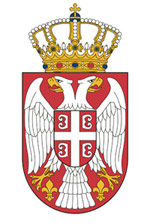 Република СрбијаМИНИСТАРСТВО КУЛТУРЕИ ИНФОРМИСАЊАБрој: 404-02-50/2015-07/4-1 Датум: 07.09.2015. Б е о г р а дВлајковићева 3ЈН МВ 09/2015 ПРЕДМЕТ: ОДГОВОРИ НА ПИТАЊА Број   јавне набавке ЈН МВ 09/2015          Сходно  члану 63.   Закона о јавним  набавкама(„Сл. гласник РС”, бр. 124/12, 14/15 и 68/15), а у вези  питања заинтересованих лица од 04.09.2015.године, која се односе на јавну набавку услуга Наручиоца  Министарства културе и информисања , за   набавку мале вредности  број  09/2015 - услуге дизајна, припреме за штампу и штампање материјала за потребе Министарства културе и информисања која гласи:Поштовани,

Молимо вас да нам одговорите на следећа питања, како бисмо исправно сачинили нашу понуду:

1. Да ли се може доставити бланко узорак који одговара спецификацији? Исто тако, да ли можемо доставити узорак идентичних спецификација уколико смо то већ радили за неког другог клијента?

2. Каква је динамика испоруке? Уколико је сукцесивна, да ли можете да нам кажете макар оквирно да ли би то било на месечном, кварталном нивоу?

3. За ставку бр.2 Рекламна кеса - Да ли је иста штампа са обе стране?

4. За ставку бр.4 Визит карте тип 1 - Да ли можете да нам кажете колико комада визит карти би се радило по особи?

5. За ставку бр. Визит карте тип 2 - Да ли можете да нам кажет за колико особа (имена) би се радило и колико комада по особи?

6. С обзиром да сте за ставке 5, 6 и 10 ставили у спецификацији "Златна боја", обично се преко тога ставља и заштита. Да ли је овде дошло до омашке ( с обзиром да сте и за ставку нпр. 4 тражили мат пластику) или за ове ставке не желите пластификацију?

7. За Визит карте тип 2 и 3 навели сте кунсдрук 400 гр. Да ли то значи да су 2 папира од 200 гр каширана, с обзиром да мали број машина може да штампа на 400 гр папиру?
   Да ли нам можете омогућити да извршимо увид у узорке? Исто питање и за ставку бр.10?

8. Навели сте да за све наведене артикле понуђач  је дужан да обезбеди услуге дизајна, припреме за штампу и штампање. Да ли то значи да ћете нам ви обезбедити фотографије или да ли се под дизајном подразумева корекција фотографија?
Да ли можете да прецизирате на шта се тачно дизајн односи?
ОДГОВОРИ:Наручилац   у конкурсној документацији  је   предвидео да  се доставља узорак.  Понуђач  може  да достави    узорак  који је радио за другог  Наручиоца, ако је   урађен  у   захтеваним техничким спецификацијама, које су наведене у конкурсној документацији. Такође, може да достави и  наменски  урађен узорак за ову јавну набаку  према   захтеваним техничким спецификацијама. Наручилац је предвидео испоруку сукцесивно, у  зависности  од  потреба  Министарства. Динамика   испоруке, која је сукцесивна,дата је у   оквирним количинама   у зависисности  од   потреба  Наручиоца.     За ставка бр.2 Рекламна кеса – са   обе  стране  у  складу  са усаглашеним   дизајнерским решењем.Наручилац је у  конкурсној документацији   навео  оквирне количине  и  у овом тренутку  није   могуће   тачно            навести   број  комада визит карти. Наручилац је у конкурсној документацији   предвидео  и могућност  да се  број   комада  може повећати.  Одговорено је    у  тачки  4. Наручилац  је   у складу са конкурсној документацији   предвидео   употребу  ткз. петог пролаза у златној или сребреној боји   на начин као се  то уобичајено користи у штампи.У  конкурсној документацији    Наручилац је предвидео   за израду  Визит карте типа 2 и 3    и  за ставку  бр.10 позивнице  -  врсту  папира  кунсдрук 400 гр. Понуђач право да изврши увид у документацију о спроведеном поступку јавне набавке после доношења одлуке о  одлуке о додели уговора, односно одлуке о обустави поступка, о чему може поднети писмени захтев наручиоцу. Наручилац је дужан да наведеном  лицу, омогући увид у документацију и копирање документације из поступка о трошку подносиоца захтева, у року од два дана од дана пријема писаног захтева, уз обавезу да заштити податке у складу са чланом 14. овог закона.Имајући у виду предмет набавке чије потребне количине Наручилац не може унапред прецизно да одреди,  наручилац је  предвидео у конкурсној документацији,да је  изабрани понуђач дужан да обезбеди  услуге дизајна, припреме за штампу и штампање, па у складу са наведеним, одговор  на ваше  питање  гласи  да  након   достављања   предлога дизајна   од  стране  стручног   лица  изабраног  понуђача,а  који је урађен   према   захтевима   Наручиоца и  достављеном   материјалу (текст, фото) приступа се  припреми и штампи артикала наведених у техничкој спецификацији.Штампа се врши на уговореном материјалу и  доставља   Наручиоцу , на адресу Наручиоца, Београд,  Влајковићева бр. 3.  у   року који је  наведен у  конкурсној   документацији.КОМИСИЈА  ЗА ЈАВНУ  НАБАВКУ 